		Provisional agenda for the meeting of the informal correspondence group on the review of GHS Chapter 2.1		Transmitted by the expert from SwedenIntroductionAccording to the provisional timetable for the 38th session of the SCEGHS (UN/SCEGHS/38/INF.10), the informal correspondence group on the review of GHS Chapter 2.1 will convene in the afternoon of Wednesday 11 December 2019. Annex I to UN/SCEGHS/38/INF.6-UN/SCETDG/56/INF.8 contains an advanced draft of a new Chapter 2.1 for the GHS, which will form the basis for this meeting. That document also highlights and describes three main open issues regarding hazard communication, which will be brought up at the meeting. Agreement on these issues is a prerequisite for the preparation of a working document with a new Chapter 2.1 to the 39:th session of the SCEGHS, in accordance with the programme of work (UN/SCEGHS/36/INF.43/Rev.1).The annex to this document contains a provisional agenda for the meeting.Annex
Provisional agenda for the meeting of the Informal Correspondence Group (ICG) on the review of GHS Chapter 2.1 on 11 December 2019The basis document is UN/SCEGHS/38/INF.6-UN/SCETDG/56/INF.8, henceforth termed INF.6.
1. Brief introduction to the advanced draft of Chapter 2.1 (see annex I to INF.6)2. Summary of comments received in the ICG3. Main open issues – hazard communication
a) The symbol, or no symbol, for Sub-category 2C (see paragraph 9 of INF.6)Possible options from the ICG:
b) The hazard statements for Subcategory 2B and 2C (see paragraphs 10-11 of INF.6)Possible options from the ICG (based on current hazard statement H204 for Division 1.4):
c) Informing on the Division on the GHS label (see paragraphs 12-15 of INF.6)Possible options from the ICG:

PXX and PYY could form a combination statement with the existing P234 - “Keep only in original packaging” (i.e. P234+PXX or P234+PYY, respectively). Another option is to form a new statement P2ZZ “Keep only in original packaging. Division … [or …] in transport configuration.”.
4. Any other issues regarding the draft chapter5. The way forwardUN/SCEGHS/38/INF.26Committee of Experts on the Transport of Dangerous Goods	
and on the Globally Harmonized System of Classification
and Labelling of Chemicals	5 December 2019Committee of Experts on the Transport of Dangerous Goods	
and on the Globally Harmonized System of Classification
and Labelling of Chemicals	5 December 2019Sub-Committee of Experts on the Globally Harmonized System of Classification and Labelling of ChemicalsThirty-eight session Geneva, 11-13 December 2019Item 2 (b) of the provisional agendaClassification criteria and related hazard communication: review of Chapter 2.1GHS01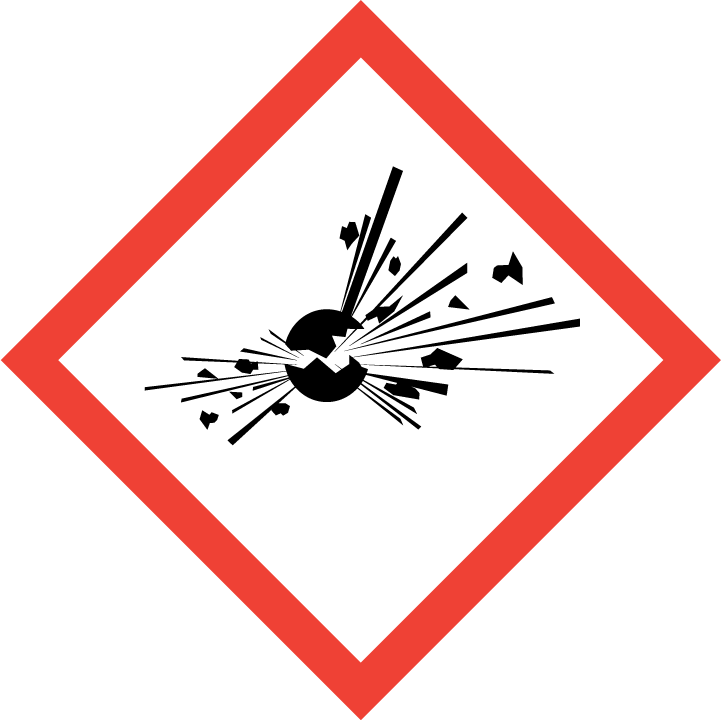 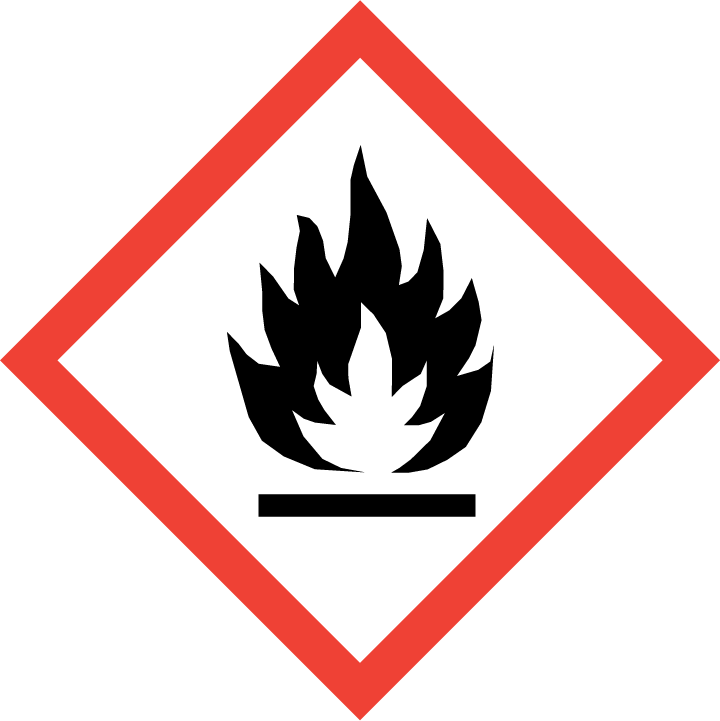 GHS02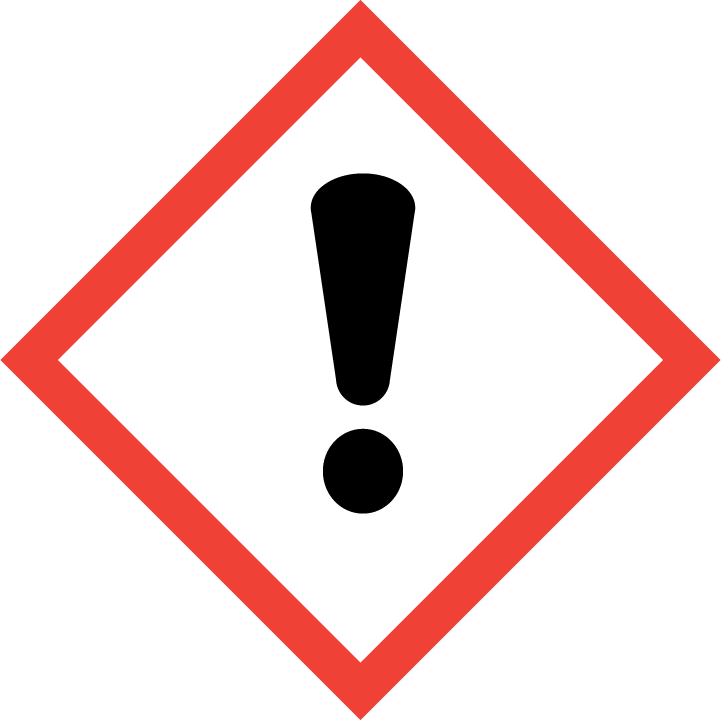 GHS07No symbolCategory2B2CHazard statementFire or projection hazardMinor fire or projection hazardHazard statementFire or projection hazardMay cause a fire or projection hazardHazard statementFire or projection hazardFire hazard or minor projection hazardHazard statementSevere fire or projection hazardFire or projection hazardCodePrecautionary statementConditions for useP2XXDivision … in transport configuration.- may be omitted if the explosive may become part of different transport configurations with different transport divisions…Manufacturer/supplier or the competent authority to specify the transport division.P2YYDivision … [or …] in transport configuration.- text in square brackets to be included where different transport divisions may result depending on the transport configuration…Manufacturer/supplier or the competent authority to specify the transport division(s).